Circular nº 372/2017 - NPEOsasco, 29 de Agosto de 2017.Prezados (as) Gestores (as),Prezados (as) Coordenadores (as) Assunto: “Concurso Desafios Sustentáveis”              A Dirigente Regional de Ensino, no uso de suas atribuições, informa conforme Boletim CGEB 207/2017, que A Secretaria da Educação do Estado de São Paulo, com o apoio do Programa Nascentes, da Secretaria do Meio Ambiente e da Polícia Militar Ambiental do Estado de São Paulo, promove o Concurso de Desenvolvimento de Aplicativos para Dispositivos Móveis, que integra o Projeto Desafios Sustentáveis – Biomas do Estado de São Paulo. A proposta do concurso de desenvolvimento de aplicativos para dispositivos móveis, que integra o Projeto Desafios Sustentáveis – Biomas do Estado de São Paulo consiste em um processo de sensibilização e mobilização dos (as) alunos (as), professores (as), gestores (as) e comunidade escolar acerca da realidade socioambiental. A partir dos temas geradores: biodiversidade, água, energia, consumo e resíduos, as equipes de alunos(as) e os respectivos professores(as) orientadores(as) são convidados a elaborarem aplicativos que dialoguem com o tema proposto, e que tenham relevância em suas comunidades escolares.Espera-se com essa iniciativa que os participantes se envolvam com os conteúdos abordados no currículo escolar, de forma interativa, dinâmica, atrativa e lúdica.  Para mais informações sobre o Concurso “Desafios Sustentáveis” assim como para verificar o Regulamento, a ficha de inscrição e modelo do relatório a ser entregue na Diretoria de Ensino, acesse:  http://www.crmariocovas.sp.gov.br/grp_l.php?t=0103  	A Direção da Escola que desejar participar do concurso, deverá organizar a votação na escola, com a participação de todos os alunos e alunas, professores (as), gestores (as) e comunidade escolar, para a seleção de até 02(dois) Aplicativos- APPs, que representarão a escola nas fases subsequentes do Concurso.A Escola deverá encaminhar os projetos e documentação que se encontra descrita no regulamento, para a Diretoria de Ensino, até 02/10/2017, conforme cronograma abaixo.CRONOGRAMA PARA O CONCURSOEstamos à disposição para eventuais dúvidas.Atenciosamente,Irene Machado PantelidakisRG 17.594.614Dirigente Regional de Ensino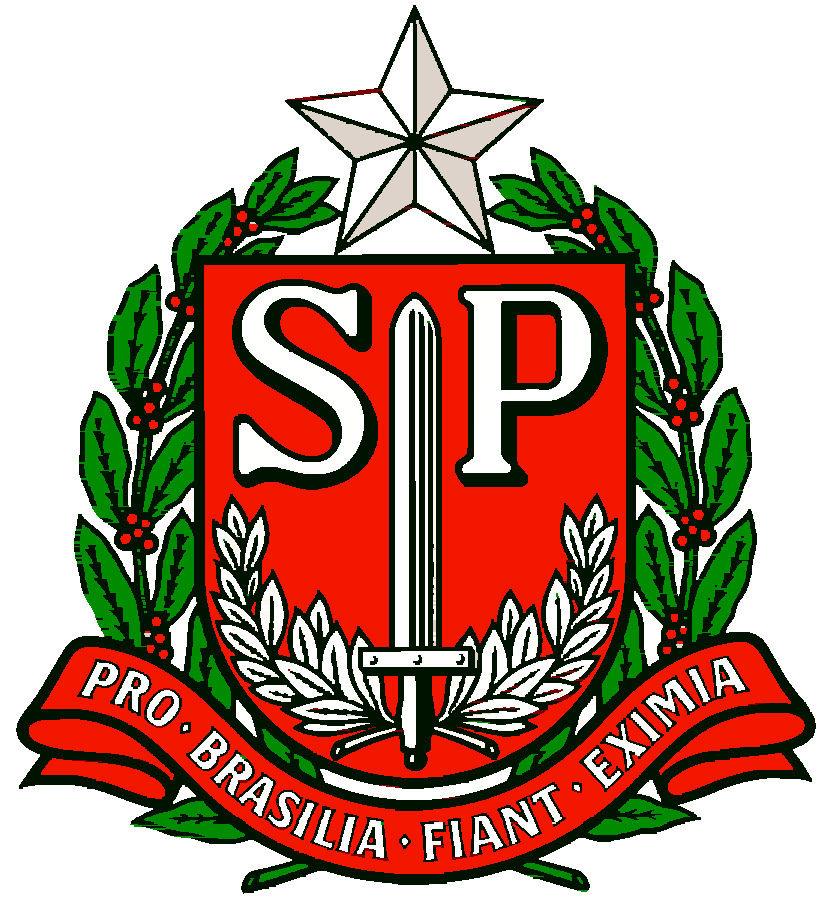 GOVERNO DO ESTADO DE SÃO PAULOSECRETARIA DE ESTADO DA EDUCAÇÃODIRETORIA DE ENSINO DA REGIÃO OSASCONÚCLEO PEDAGÓGICOFASEPERÍODOOBSERVAÇÕESDIVULGAÇÃO DO REGULAMENTOA partir de 15 de agostohttp://www.intranet.educacao.sp.gov.br/http://www.crmariocovas.sp.gov.br http://www.educacao.sp.gov.br/http://www.educacao.sp.gov.br/evespFase ESCOLAAté02/10/2017Encaminhamento dos projetos básicos e dos aplicativos selecionados na Escola para a Diretoria de Ensino.Fase DIRETORIA DE ENSINOAté20/10/2017Encaminhamento dos projetos básicos, dos aplicativos selecionados nas Diretorias de Ensino para a SEE/EFAP/CRE Mario Covas (somente 2 vencedores)Fase ESTADUAL / SEEAté06 /11/ 2017Seleção dos 10 aplicativos finalistasVotação ONLINE06/11 a 20/11/2017http://educacao.sp.gov.br/ – DIVULGAÇÃO DO VENCEDOR Até24/11/ 2017Divulgação do aplicativo vencedor em http://www.intranet.educacao.sp.gov.br/http://www.crmariocovas.sp.gov.br; http://www.educacao.sp.gov.br/http://www.educacao.sp.gov.br/evesp